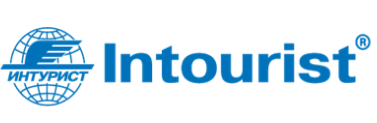 САНКТ-ПЕТЕРБУРГ - ГРУППОВЫЕ ЭКСКУРСИИ14 МАЯ – 03 октября 2021Все экскурсии проводятся на русском языке!В стоимость входит экскурсия в составе сборной группы (транспортное и экскурсионное обслуживание, входной билет в музей по программе), цены действительны для граждан РФ (необходимо иметь с собой паспорт и удостоверение учащегося для школьников).ДЕНЬ НЕДЕЛИОПИСАНИЕ ЭКСКУРСИИПРИМЕЧАНИЕ ПОНЕДЕЛЬНИКЭкскурсия «Легенды Санкт-Петербурга» с посещением театр-макета «Петровская Акватория» Продолжительность 4 часа / Проводится в любой день недели. В программе экскурсии: самые интересные истории об известных людях и событиях в таких декорациях, как Невский проспект, дворец князей Белосельских-Белозерских, Аничков мост, Академия Русского балета, Дом Книги, Елисеевский магазин, Строгановский дворец, Юсуповский дворец, Мариинский театр, Никольский собор, семь мостов, Поцелуев мост, дом Карла Фаберже. В завершение экскурсии посещение Петровской Акватории-большого исторического театр-макета Петербурга ХVIII века, представляющего реконструкцию достопримечательностей города и пригородов, движущиеся фигуры людей, корабли, кареты, световые, звуковые и визуальные эффекты воссоздают жизнь Петербурга времен великих российских императоров.Окончание экскурсии не позднее 15:00 в центре города.Взрослые - 1700 руб.Дети от 7 до 16 лет - 1450 руб.Дети до 7 лет - 1200 руб.При посещении храмов и соборов требуется соблюдать дресс-код (женщинам запрещено посещать действующие храмы и монастыри без головного убора, в брюках или короткой юбке, мужчинам -  в шортах или брюках ¾ длины). *Рекомендуем удобную обувь для пешеходной части экскурсии.ВТОРНИК11: Обзорная экскурсия «Петербург - Столица Российской Империи». В программе автобусно-пешеходной экскурсии Санкт-Петербург предстанет во всем блеске и красоте: Исаакиевский собор, Медный всадник, Академия Художеств, Университет, Стрелка Васильевского острова, Эрмитаж, Дворцовая набережная, Дворцовая площадь, Адмиралтейство. В завершение экскурсии посещение Исаакиевского собора - главного Православного храма Российской империи, украшенного мозаиками, полудрагоценными камнями, скульптурой и барельефами.
Окончание экскурсии не позднее 15:00 в центре города.Взрослые - 1700 руб.Дети от 7 до 16 лет - 1450 руб.Дети до 7 лет - 1200 руб.При посещении храмов и соборов требуется соблюдать дресс-код (женщинам запрещено посещать действующие храмы и монастыри без головного убора, в брюках или короткой юбке, мужчинам -  в шортах или брюках ¾ длины). СРЕДА11:00 Загородная автобусная экскурсия «Город-порт Кронштадт - морская крепость с военной историей» (6 часов). В программе экскурсии: дамба, Петровский док, футшток, порт с видом на Кронштадтский рейд и форты, Якорная площадь, памятник адмиралу Макарову, боевые и учебные корабли, посещение великолепного Морского Никольского собора, открытого после реставрации в 2013 г.Окончание экскурсии не позднее 19:00 в центре города.Взрослые - 1800 руб.Дети от 7 до 16 лет - 1450 руб.Дети до 7 лет - 1200 руб* Рекомендуем взять с собой теплую одежду и удобную обувь.При посещении храмов и соборов требуется соблюдать дресс-код (женщинам запрещено посещать действующие храмы и монастыри без головного убора, в брюках или короткой юбке, мужчинам -  в шортах или брюках ¾ длины).ЧЕТВЕРГ11:00 Загородная автобусная экскурсия в Царское Село «Величественные Резиденции Романовых» с посещением Екатерининского дворца и Янтарной комнаты (5 часов). В программе экскурсии: Александровский дворец, где жил и был арестован в 1917 году последний русский император Николай II; Лицей, где учился А.С.Пушкин; Царскосельский парк - сочетание регулярного и пейзажного паркового искусства, украшенный скульптурой XVIII века; посещение Екатерининского дворца и Янтарной комнаты - «ювелирного украшения величиною в зал», которую справедливо называют восьмым чудом света.Окончание экскурсии не позднее 18:00 в центре города.Взрослые - 3100руб.Дети от 7 до 16 лет - 3100 руб.Дети до 7 лет - 1200 руб.*Рекомендуем взять с собой теплую одежду и удобную обувь.ПЯТНИЦА10:00 Экскурсия «Цитадель Петра Великого» с посещением территории Петропавловской крепости, Петропавловского собора, а также музея «Тюрьма Трубецкого бастиона» (3 часа). В программе автобусно-пешеходной экскурсии: увлекательное путешествие по территории Петропавловской крепости, заложенной 27 мая 1703 г. на Заячьем острове, впоследствии эта дата становится официальным «Днем рождения» города; полуденный выстрел из пушки с Нарышкина бастиона, ставший Петербургской традицией.  Посещение Петропавловского собора – императорской усыпальницы Романовых, где похоронены все императоры и императрицы, начиная от Петра I и заканчивая семьей последнего российского императора Николая II. Посещение «Русской Бастилии» - главной политической тюрьмы России - музея «Тюрьма Трубецкого бастиона».Окончание экскурсии не позднее 15:00 на территории Петропавловской крепости Взрослые - 1700 руб.Дети от 7 до 16 лет - 1450 руб.Дети до 7 лет - 1200 руб.При посещении храмов и соборов требуется соблюдать дресс-код (женщинам запрещено посещать действующие храмы и монастыри без головного убора, в брюках или короткой юбке, мужчинам -  в шортах или брюках ¾ длины). *Рекомендуем удобную обувь для пешеходной части экскурсии.ПЯТНИЦАПрогулка по рекам и каналам Прекрасная возможность полюбоваться великолепием стройных набережных и погрузиться в историю становления Северной Столицы.Окончание экскурсии не позднее 16:00 в центре города. Взрослые - 700 руб.Дети от 7 до 16 лет - 700 руб.Дети до 7 лет - 600 руб.Рекомендуем взять с собой теплую одежду и удобную обувь, а также сменную обувь и одежду для детей.СУББОТА 11:00 Загородная автобусная экскурсия «Петергоф - Жемчужина искусств - Великолепие фонтанов» (6 часов). Петергоф - летняя резиденция Российских императоров - расположен на побережье Финского залива, в 30 км от Санкт-Петербурга. Резиденция была построена лучшими европейскими архитекторами XVIII века по аналогии с Версалем. В программе экскурсии: Верхний сад и Нижний парк, фонтаны и каскады, парковая скульптура, фонтаны-шутихи, и, конечно, тысячи цветов на территории парков; Окончание экскурсии не позднее 19:00 в центре города.Взрослые - 2200 руб.Дети от 7 до 16 лет - 1800 руб.Дети до 7 лет - 1600 руб.*Рекомендуем взять с собой теплую одежду и удобную обувь, а также сменную обувь и одежду для детей.ВОСКРЕСЕНЬЕ10:00 Экскурсия «Императорский Петербург» с посещением Эрмитажа (4,5 часа).В программе автобусно-пешеходной экскурсии: посещение Казанского собора, главной святыней которого является икона Казанской Божией Матери, Михайловский замок - резиденция императора Павла I, памятник Петру Великому, Летний сад, Марсово поле, памятник фельдмаршалу А.В. Суворову, Петроградская сторона, домик Петра I, дворец Матильды Кшесинской, Мраморный дворец, памятник Александру III, Миллионная улица, здание Нового Эрмитажа и Атланты. В завершение экскурсии посещение Эрмитажа - крупнейшего музея западно-европейского искусства в России, главной резиденции Российских императоров - интерьеры Зимнего дворца, Тронный зал, галерея 1812 года, шедевры Леонардо да Винчи, Рафаэля, Тициана, Рембрандта, картины итальянских, испанских, голландских, фламандских мастеров XVII-XIX вв.Окончание экскурсии не позднее 17:00 в центре города.Взрослые - 2700 руб.Дети от 7 до 16 лет - 1500 руб.Дети до 7 лет - 1200 руб.При посещении храмов и соборов требуется соблюдать дресс-код (женщинам запрещено посещать действующие храмы и монастыри без головного убора, в брюках или короткой юбке, мужчинам -  в шортах или брюках ¾ длины). *Рекомендуем удобную обувь для пешеходной части экскурсии.ВОСКРЕСЕНЬЕ10:00 Экскурсия «Императорский Петербург» (3 часа). В программе автобусно-пешеходной экскурсии: посещение Казанского собора, главной святыней которого является икона Казанской Божией Матери, Михайловский замок - резиденция императора Павла I, памятник Петру Великому, Летний сад, Марсово поле, памятник фельдмаршалу А.В. Суворову, Петроградская сторона, домик Петра I, дворец Матильды Кшесинской, Мраморный дворец, памятник Александру III, Миллионная улица, здание Нового Эрмитажа и Атланты.Окончание экскурсии не позднее 15:00 в центре города.Взрослые - 1200 руб.Дети от 7 до 16 лет - 900 руб.Дети до 7 лет – 600 руб.При посещении храмов и соборов требуется соблюдать дресс-код (женщинам запрещено посещать действующие храмы и монастыри без головного убора, в брюках или короткой юбке, мужчинам -  в шортах или брюках ¾ длины). *Рекомендуем удобную обувь для пешеходной части экскурсии.ВОСКРЕСЕНЬЕ13:30 Экскурсия в Эрмитаж (1 час) (по окончанию экскурсии «Императорский Петербург»).В программе экскурсии: посещение Эрмитажа - крупнейшего музея западно-европейского искусства в России, главной резиденции Российских императоров - интерьеры Зимнего дворца, Тронный зал, галерея 1812 года, шедевры Леонардо да Винчи, Рафаэля, Тициана, Рембрандта, картины итальянских, испанских, голландских, фламандских мастеров XVII-XIX вв.Встреча с гидом около входа в Эрмитаж!Окончание экскурсии не позднее 17:00 в центре города.Взрослые - 1700 руб.Дети от 7 до 16 лет - 700 руб.Дети до 7 лет - 700 руб.